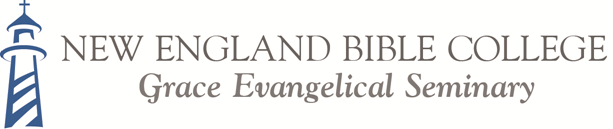 GRADUATE  ADMISSIONS APPLICATION This form is to be filled out by the applicant. Please fill required fields and print a copy to send to Grace and a copy for your records.  Return with $25 application fee to:Mail: Admissions, Grace Evangelical Seminary, 502 Odlin Road, Bangor, Maine, 04401  Email: Registrar@nebc.eduLegal Name			Last			First			Middle		Preferred Name☐   Mr.	☐  Miss   ☐  Mrs.Mailing Address		Number & Street		City		State	    Zip Code       Country (If outside U.S.)Primary Phone				Secondary Phone			Email AddressSex					Birthdate				☐ Male    ☐  FemaleCitizenship☐ U.S. Citizen                                 ☐ Dual U.S. Citizen - Specify other country ____________________________________________☐ U.S. Permanent resident Visa – citizen of ________________________________  *Please provide a copy of your Permanent Resident Visa.Marital StatusSpouse Name						Child Name				Age		Child Name				AgeAdditional Children and AgesContact in Case of Emergency				Phone					Relation To YouPlease indicate when you intend to begin study:		       Degree program in which you seek enrollment:20______    ☐ Fall    ☐ Spring					☐ Master of Arts   	☐ Master of Ministry☐   Full-Time   ☐ Part-Time					☐ Master of DivinityHave you applied to Grace Evangelical Seminary before?	       Do you plan to apply for financial aid via GES scholarship?☐ No	☐ Yes	  If yes, when ___________________________		☐ No		☐  YesStarting with the most recent, please list all colleges/universities attendedSchool				City		                         State	   Dates Attended                   Degree EarnedGrace Evangelical requires that official transcripts be sent from each educational institution attended.  Have you done so?☐ No     ☐ YesTell us about any academic honors or awards you received in college or university and which you value most.List the principal community activities (sports, music organizations, community service, church involvement, work, etc.) in which you have participated.  Describe leadership responsibilities you may have had and time commitment. Of these activities, describe which is the most important to you and why?Have you received Jesus Christ as your Savior?☐ No     ☐ YesChurch Name and Affiliation ____________________________________________________________________________________________________________							The essay portion of this application is a significant part of the admissions process.  Essays are evaluated on basis of content and writing skill.   Complete two essays.  All applicants must complete Essay Question 1.   For the second essay, choose question 2 or 3.  Essays should be completed on separate paper and be approximately 300 words each.In light of your relationship with Jesus Christ, what values and personal character traits are becoming more or less important to you and why?  Using specific examples, in what ways are you led to live out those qualities and values to serve the Church and the world.  How will studying at Grace Evangelical Seminary help you do this?Describe a person you admire, a piece of literature, or an historical event that has changed you.What are your principle interests outside of school, work, etc.? What leisure and/or community activities do you particularly enjoy?ADDITIONAL QUESTIONSHave you ever had to leave an educational institution for academic or disciplinary reasons? 	     ☐ No      ☐ Yes   If yes, please explain on a separate sheet of paper.Have you ever been convicted of a felony?     ☐ No      ☐   YesIf yes, please explain on a separate sheet of paper.Please list the names of the three individuals who will be writing letters of reference on your behalf.Pastoral Reference (Should not be a relative)Name						Church					PositionMailing Address		Number & Street		City		State	    Zip Code       Country (If outside U.S.)Primary Phone				Secondary Phone			Email AddressAcademic Reference (Should not be a relative)Name									PositionMailing Address		Number & Street		City		State	    Zip Code       Country (If outside U.S.)Primary Phone				Secondary Phone			Email AddressCharacter Reference (Should not be a relative)Name									PositionMailing Address		Number & Street		City		State	    Zip Code       Country (If outside U.S.)Primary Phone				SecondaryChristian maturity involves a commitment to the lordship of Christ, to the truth of God’s Word, to a life of dynamic discipleship, and a renunciation of self-centeredness. The mature Christian recognizes that scriptural principles govern both thought and conduct, and seeks to apply these principles to attitude, conviction and behavior.  We, as a community, endeavor to live our lives in accordance with such biblical principles as stated in our Statement of Faith, our Mission and Purpose, and our Community Standard of Behavior (see website).This commitment to Christian maturity is expected of each Grace Evangelical Seminary student. Please read the Statement of Faith, of Mission and Purpose, and Community Standard of Behavior to determine whether you can unreservedly join in fulfilling them.“I affirm that I have carefully read the Statement of Faith, the Mission and Purpose, and the Community Standard of Behavior and that these express my own convictions and commitments and that if accepted as a student, I will gladly fulfill the responsibility of abiding by them.”(If you have any questions, reservations, and disagreements, please explain on a separate piece of paper.)Signature									Date“I affirm that by my signature that all information contained in the application, including my essays, is my work, factually true and honestly presented.”Signature									DatePlease Print NamePlease return completed application to Grace Evangelical Seminary with $25 non-refundable Application Fee.Mail: Admissions, Grace Evangelical Seminary, 502 Odlin Road, Bangor, Maine, 04401 Email: Registrar@nebc.edu